1.	For each of the data sets below, decide whether the information would be best displayed as a line graph, bar chart or pie chart.2.	Considering the second bullet point, calculate the percentage increase in sales in 2021 compared to the expected sales value in 2016?3.	If the grocery market accounts for 50.2p in every £1 of UK retail sales, calculate the estimated value in UK retail sales in 2016?4.	State whether a pie chart, bar chart or line graph would be best to show the grocery market as a percentage of total UK retail sales?3.	Construct a pie chart to highlight the market shares of the firms in the global chocolate market.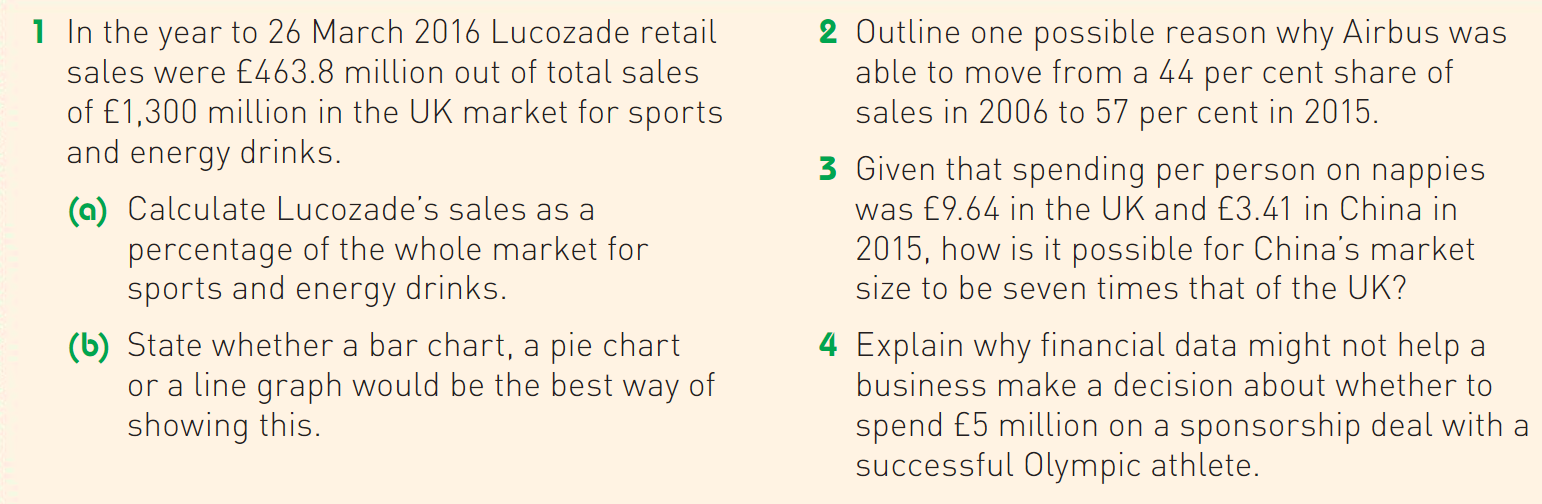 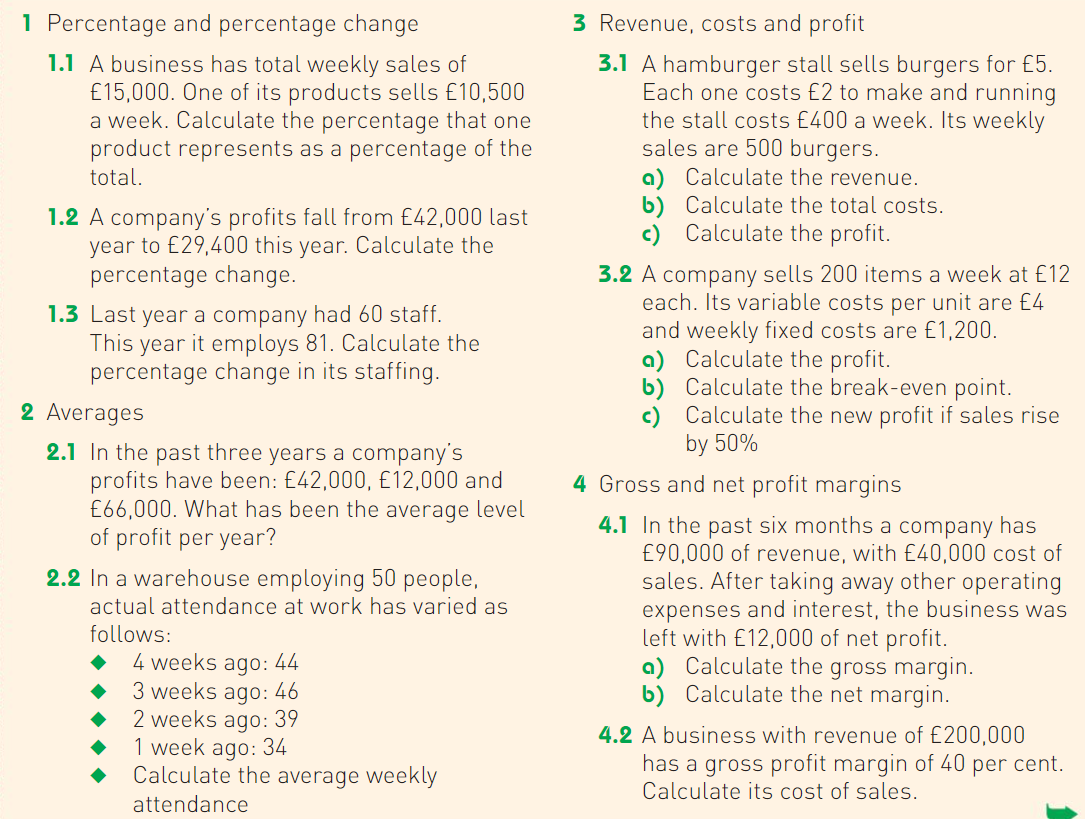 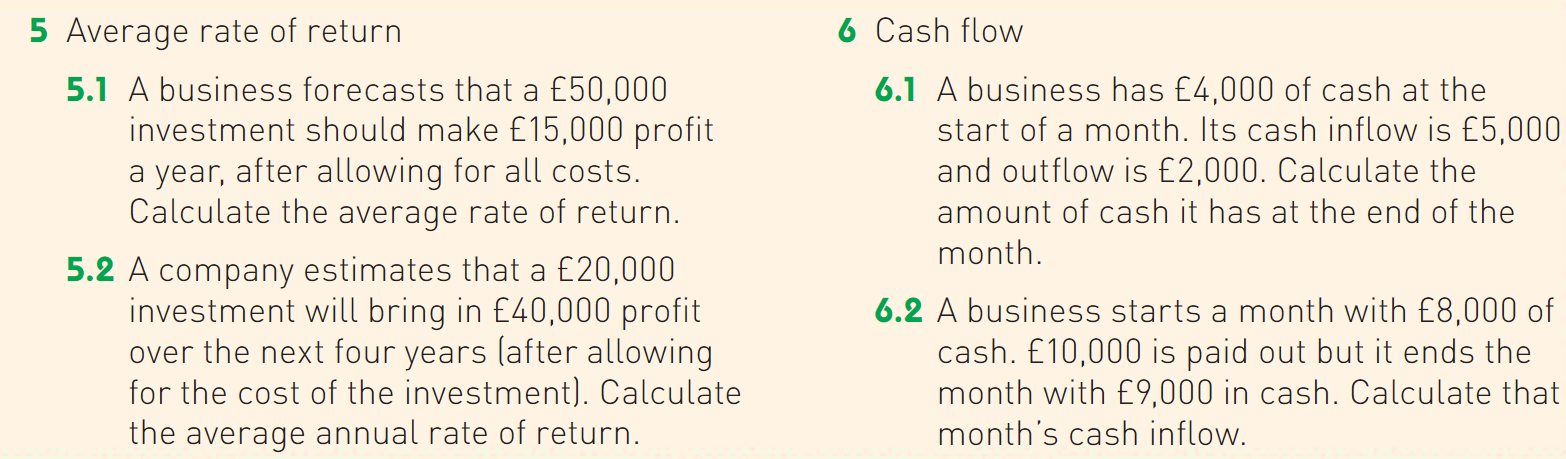 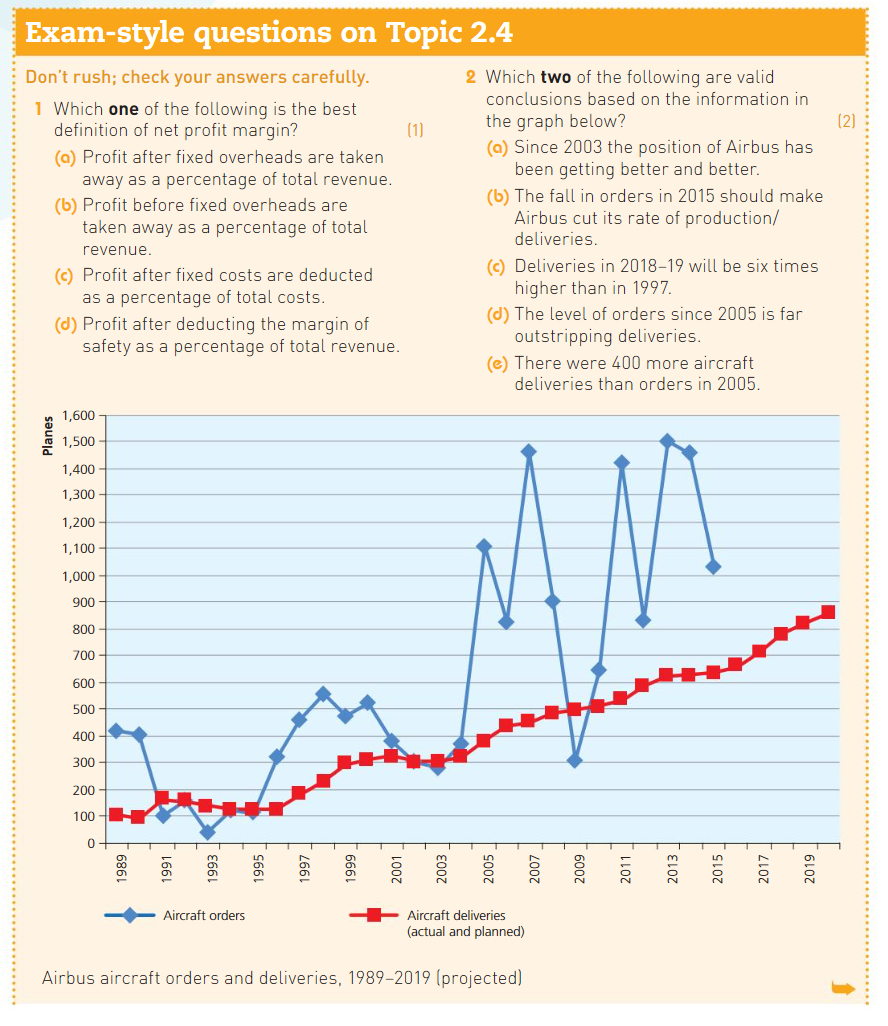 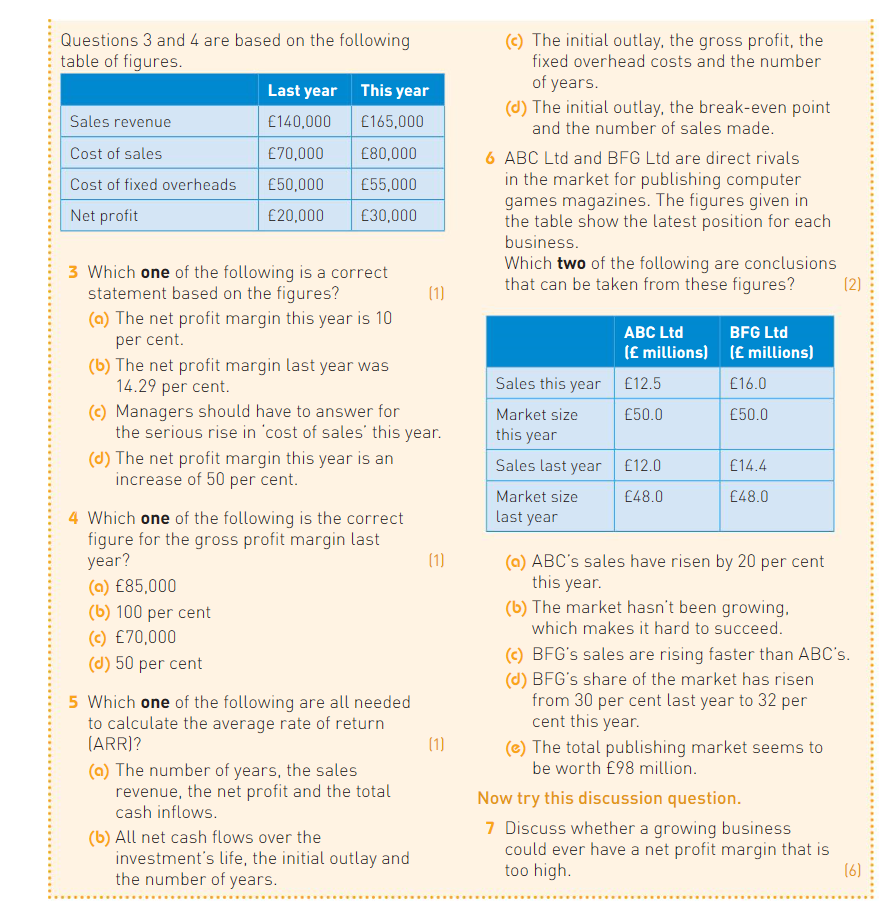 Data setLine graphBar chartPie chartData showing the market share of the leading supermarkets in the UKData showing the profitability of a business over a 10-year periodA set of data which highlights the number of complaints received customers for each branch of a local building society